五百丁WUBAIDING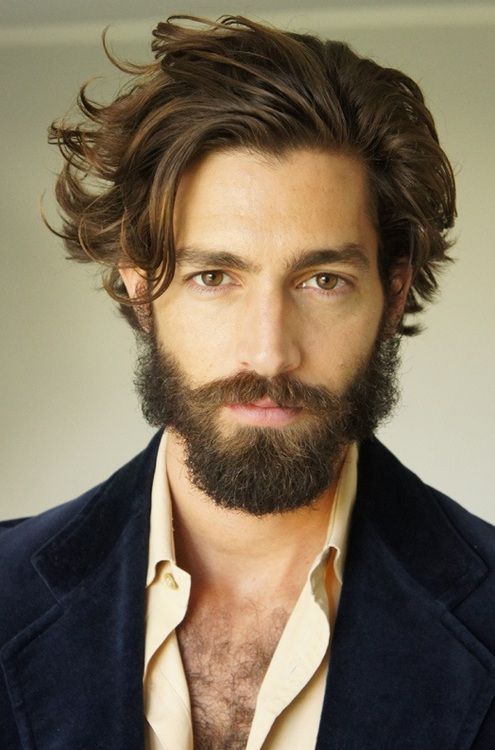 求职意向：市场策划/拓展实践经验EXPERIENCE                            关于我ABOUT ME本人是市场营销专业毕业生，有丰富的营销知识体系做基础；对于市场营销方面的前沿和动向有一定的了解，善于分析和吸取经验；熟悉网络推广，尤其是社会化媒体方面，有独到的见解和经验；个性开朗，容易相处，团队荣誉感强。熟悉网络推广，尤其是社会化媒体方面，有独到的见解和经验；个性开朗，容易相处，团队荣誉感强。兴趣爱好篮球 / 登山 / 手工 / 电影 / 音乐 / 足球 / 演讲教育背景EDUCATION2002-2005        2005-2009            2007-2008          2009-2012           2011-2012一百丁高中       五百丁科技大学        尚德培训机构      五百丁科技大学       UISC拓展培训